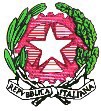 Liceo Scientifico Statale “Elio Vittorini” - 20146 MilanoVia Mario Donati, 5 - Tel. 02.47.44.48 – 02.42.33.297 - fax 02.48.95.43. 15 - cod. fisc. 80129130151                                Sito internet: www.eliovittorini.edu.it -  e-mail: segreteria@eliovittorini.itSCHEDA DI SINTESI A CURA DEL CONSIGLIO DI CLASSECLASSE 4D   DATA APPROVAZIONE 12 ottobre 2021CONTENUTO – TEMA TRASVERSALE INDIVIDUATO: PER LA CLASSEIl patrimonio culturale come bene dell’umanitàAMBITI E TRAGUARDI DI COMPETENZA (*)Il Consiglio di Classe prevede la presenza di esperti esterni? Si Il Consiglio di Classe prevede di utilizzare ore CLIL per l’Educazione Civica? NoIl Consiglio di Classe prevede di realizzare un’uscita didattica o una visita guidata inerente i contenuti trasversali trattati? Si (Visita ai Musei Civici del Castello Sforzesco di Milano; Teatro Elfo Puccini, Spettacolo “Diplomazia”) Milano, 12 ottobre 2021IL COORDINATORE                                                                                                        IL SEGRETARIOProf. Bruno Milone                                                                                                        Prof. Valentino Paolini                                                                      Al DIRIGENTE SCOLASTICOOGGETTORichiesta di attivazione / autorizzazione per l’intervento di esperti esterni e/o di uscite didattiche – visite guidate all’interno del curricolo trasversale di Educazione Civica della classe 4DIL CONSIGLIO DI CLASSERiunitosi in data12 ottobre 2021 ha approvato il curricolo trasversale di Educazione Civica per l’anno scolastico 2021-22  come da scheda di sintesi predisposta collegialmente e inviata dal segretario del Consiglio tramite posta elettronica al Dirigente Scolastico.Ad integrazione degli apporti didattici dei docenti di disciplina, individuati come parte attiva del curricolo trasversale deliberato dal Consiglio di Classe, ha previsto:(Si ) la presenza di esperti esterni(Si) un’ uscita didattica /  visita guidataPertanto chiede al Dirigente Scolastico quanto segue: ( Si) ha già individuato il seguente esperto esterno, che si è reso disponibile a trattare il tema La scienza per la tutela del patrimonio artistico e pertanto chiede l’autorizzazione del Dirigente Scolastico all’ingresso in presenza  o alla connessione online dell’esperto stesso, dott.ssa Eleonora Kratter Thaler, Laurea in chimica alla Statale di Milano.( Si)  di inserire all’interno del Piano delle Uscite Didattiche che sarà deliberato dal Collegio Docenti e poi autorizzato dal Dirigente Scolastico la seguente uscita didattica: Visita ai Musei Civici del Castello Sforzesco di Milano.…………………………………………………………………………………………………………..IL COORDINATORE		                                   			IL SEGRETARIOProf. Bruno Milone                                                                                              Prof. Valentino Paolini					AMBITOTRAGUARDI DI COMPETENZA (*)CURVATURA CURRICOLARE (**)RISULTATI DI APPRENDIMENTO /OBIETTIVI SPECIFICI DI APPRENDIMENTO(***)ORE COSTITUZIONE, diritto (nazionale e internazionale), legalità e solidarietàSa rispondere ai propri doveri di cittadino ed esercitare con consapevolezza i propri diritti a livello territoriale; Sa argomentare; Sa ricondurre all’essenziale raffinando la capacità di sintesi efficaceDeclinazione curricolare Storia/ItalianoItalianoEconomiaStoriaStoria/Diritto/EconomiaStoria dell’arteConferenza “Giustizia al Centro” del Ministro della giustizia CartabiaSpettacolo “Diplomazia” di Cyril GelyLa relazione tra cultura, arte ed economia-l’intervento dei privati a sostegno della cultura-analisi delle recenti iniziative per promuovere le attività culturaliL’Italia immaginata: l’immagine dell’Italia nella cultura europea;La tutela del patrimonio artistico e culturale nella Costituzione italiana e nella legislazione europeaIl museo come istituzione culturale complessa: sostenibilità economica e ruolo dei privati334344SVILUPPO SOSTENIBILE, educazione ambientale, conoscenza e tutela del patrimonio e del territorioSa argomentare;sa ricondurre all’essenziale;sa sintetizzare in modo efficaceDeclinazione curricolare: ScienzeLa scienza per la tutela del patrimonio artistico3CITTADINANZA DIGITALEsa esercitare i principi della cittadinanza digitalesa valutare con un certo grado di approssimazione l’attendibilità di fonte digitaleDeclinazione curricolare: Infopatente10COMPETENZE TRASVERSALI (****)Saper analizzare, inquadrare, cogliere elementi nuovi, dimostrando la capacità di rivedere e correggereAttività pratica e/o di cittadinanza attiva proposta agli studenti:Spettacolo “Diplomazia”;Visita ai Musei Civici del Castello Sforzesco con un focus particolare sulla "Camera picta" della PinacotecaDocente che la illustrerà e la valuterà: prof.ssa Rezzani: Italiano/Arte/Storia:Volantino decalogo per ricerca informazioni in retePodcastProdotto multimediale che prevede l'integrazione delle immagini fotografiche della Camera picta con le parti di testo della novella corrispondenti84totale46 ore